Name of Journal: World Journal of Clinical PediatricsManuscript NO: 79839Manuscript Type: LETTER TO THE EDITORAdipocytokine profile in children with Kawasaki diseaseJoob B et al. Adipocytokine profile in children with Kawasaki diseaseBeuy Joob, Viroj WiwanitkitBeuy Joob, Medical Center, Sanitation Medical Academic Center, Bangkok 10203043, ThailandViroj Wiwanitkit, Community Medicine, Dy Patil University, Pune 73949393, IndiaAuthor contributions: Joob B gave ideas, wrote, analyzed and approved final submission. Wiwanitkit V gave ideas, revised, supervised and approved final submission.Corresponding author: Beuy Joob, PhD, Adjunct Professor, Senior Researcher, Medical Center, Sanitation Medical Academic Center, Bangkok, Bangkok 10203043, Thailand. beuyjoob@hotmail.comReceived: September 8, 2022Revised: October 18, 2022Accepted: November 29, 2022Published online: January 9, 2023AbstractThis letter to editor discusses on the publication on adipocytokine profile in children with Kawasaki disease. Concerns on confounding factors are raised and discussed. Key Words: Pediatric; Adipocytokine; Kawasaki disease©The Author(s) 2023. Published by Baishideng Publishing Group Inc. All rights reserved.Citation: Joob B, Wiwanitkit V. Adipocytokine profile in children with Kawasaki disease. World J Clin Pediatr 2023; 12(1): 23-24URL: https://www.wjgnet.com/2219-2808/full/v12/i1/23.htmDOI: https://dx.doi.org/10.5409/wjcp.v12.i1.23Core Tip: This letter to editor discussing on the publication on adipocytokine profile in children with Kawasaki disease. Concerns on confounding factors are raised and discussed.TO THE EDITORWe would like to share ideas on the publication “Adipocytokine profile in children with Kawasaki disease (KD) at a mean follow-up period of 5.5 years: A study from North India[1].” When compared to controls, patients with KD had significantly higher serum resistin levels throughout the convalescent phase, according to Praharaj et al[1]. Serum leptin levels looked to be higher in KD patients, according to Praharaj et al[1], even if the difference was not statistically significant. Adiponectin levels were similar in both patients and controls, according to Praharaj et al[1] Raised levels of resistin and leptin may help to explain some of the lipid abnormalities seen during the convalescent phase of KD.The pathophysiology of Kawasaki illness is still unknown at this time, particularly given its risk factors for complicating coronary artery injury. One of the hot topics in contemporary study is whether or not children with Kawasaki disease have aberrant lipid metabolism, as well as its significance in the onset and progression of the disease. In terms of lipid metabolism, this study has some clinical utility in identifying potential Kawasaki disease biomarkers.We agree that adiponectin levels might be an important biomarker in KD. However, it is necessary to recognize the effect of confounding factors. The underdiagnosed co-morbidity might affect adiponectin levels. Basically, underlying genetic factors can also play a role. For example, the adiponectin +276G/T polymorphism is associated with adiponectin level[2]. Clinically. the adiponectin +276G/T polymorphism is also associated with the development of KD[3]. Nevertheless, the other common inherited disorder such as hemoglobin disorder is also reported for association with high adiponectin level[4].REFERENCES1 Praharaj DL, Rawat A, Gupta A, Arora K, Pilania RK, Bhattad S, Singh S. Adipocytokine profile in children with Kawasaki disease at a mean follow-up period of 5.5 years: A study from North India. World J Clin Pediatr 2022; 11: 360-368 [PMID: 36052116 DOI: 10.5409/wjcp.v11.i4.360]2 de Faria AP, Modolo R, Sabbatini AR, Barbaro NR, Corrêa NB, Brunelli V, Tanus-Santos JE, Fontana V, Moreno H. Adiponectin -11377C/G and +276G/T polymorphisms affect adiponectin levels but do not modify responsiveness to therapy in resistant hypertension. Basic Clin Pharmacol Toxicol 2015; 117: 65-72 [PMID: 25546819 DOI: 10.1111/bcpt.12368]3 Huang M, Dong GQ, Xiao F, Su YY, Li MZ. [Association of +45 and +276 polymorphisms in the adiponectin gene with the development of Kawasaki disease]. Zhongguo Dang Dai Er Ke Za Zhi 2018; 20: 549-553 [PMID: 30022756 DOI: 10.7499/j.issn.1008-8830.2018.07.007]4 El-Rasheidy FH, Essa ES, Mahmoud AA, Nada Ael-W. Elevated serum adiponectin is related to elevated serum ferritin and interleukin-6 in β-thalassaemia major children. J Pediatr Endocrinol Metab 2016; 29: 953-958 [PMID: 27235671 DOI: 10.1515/jpem-2016-0014]FootnotesConflict-of-interest statement: The authors declare for no conflict of interest.Open-Access: This article is an open-access article that was selected by an in-house editor and fully peer-reviewed by external reviewers. It is distributed in accordance with the Creative Commons Attribution NonCommercial (CC BY-NC 4.0) license, which permits others to distribute, remix, adapt, build upon this work non-commercially, and license their derivative works on different terms, provided the original work is properly cited and the use is non-commercial. See: https://creativecommons.org/Licenses/by-nc/4.0/Provenance and peer review: Unsolicited article; Externally peer reviewed.Peer-review model: Single blindPeer-review started: September 8, 2022First decision: October 12, 2022Article in press: November 29, 2022Specialty type: Infectious diseasesCountry/Territory of origin: ThailandPeer-review report’s scientific quality classificationGrade A (Excellent): AGrade B (Very good): B, BGrade C (Good): CGrade D (Fair): 0Grade E (Poor): 0P-Reviewer: Ali A; Govindarajan KK, India; Huang J; Mallineni SK, Saudi Arabia S-Editor:  Ma YJ L-Editor: A P-Editor: Ma YJ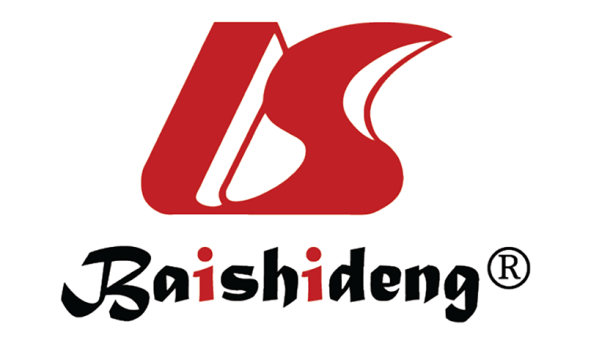 Published by Baishideng Publishing Group Inc7041 Koll Center Parkway, Suite 160, Pleasanton, CA 94566, USATelephone: +1-925-3991568E-mail: bpgoffice@wjgnet.comHelp Desk: https://www.f6publishing.com/helpdeskhttps://www.wjgnet.com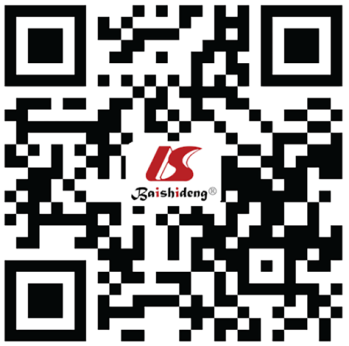 © 2023 Baishideng Publishing Group Inc. All rights reserved.